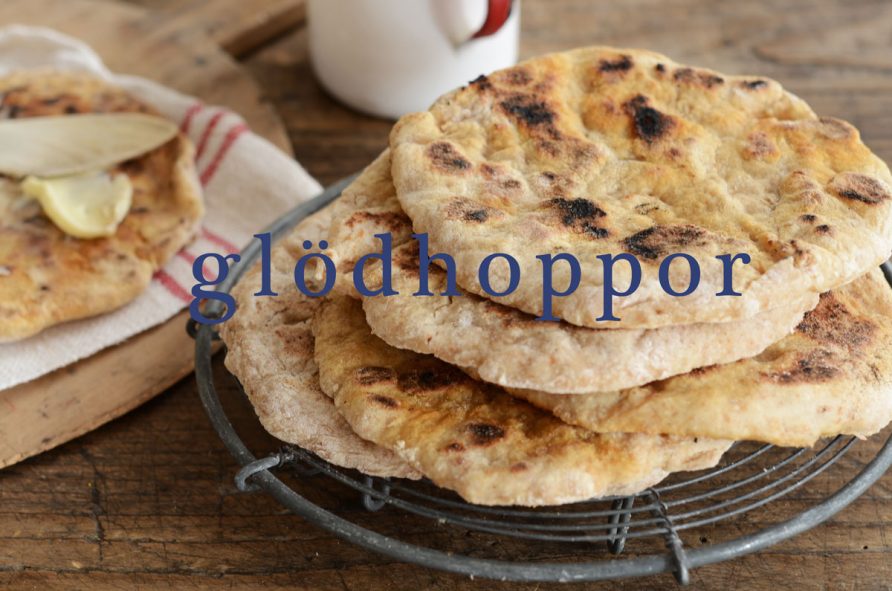 GlödhopporGodast att äta samma dag de bakas. Det var inga problem hemma hos oss, alla försvann blixtsnabbt.8 stycken2 1/2 dl filmjölk eller yoghurt3 1/2 dl vetemjöl + mer till utbakning1 1/2 dl rågsikt, grahamsmjöl eller fullkornsdinkel1 tsk salt1 tsk bikarbonat eller bakpulver1 msk flytande honung Blanda de torra ingredienserna. Tillsätt yoghurt och honung och rör om till en deg. Tillsätt så mycket mjöl att den inte kletar fast i kanten på bunken.Dela degen i 8 delar och rulla till små bollar på mjölat underlag.Kavla ut tefatsstora plattor.Nagga med gaffel och stek i en torr stekpanna, gärna gjutjärnspanna, på medelstark värme ett par minuter på varje sida.Låt svalna på galler.Serveras helst nygräddade,  Riktigt smör och desmälter i munnen!Passar också till kvällsfikat, till brunchen eller som härlig matsäck.